Pozvánka – Deň matiek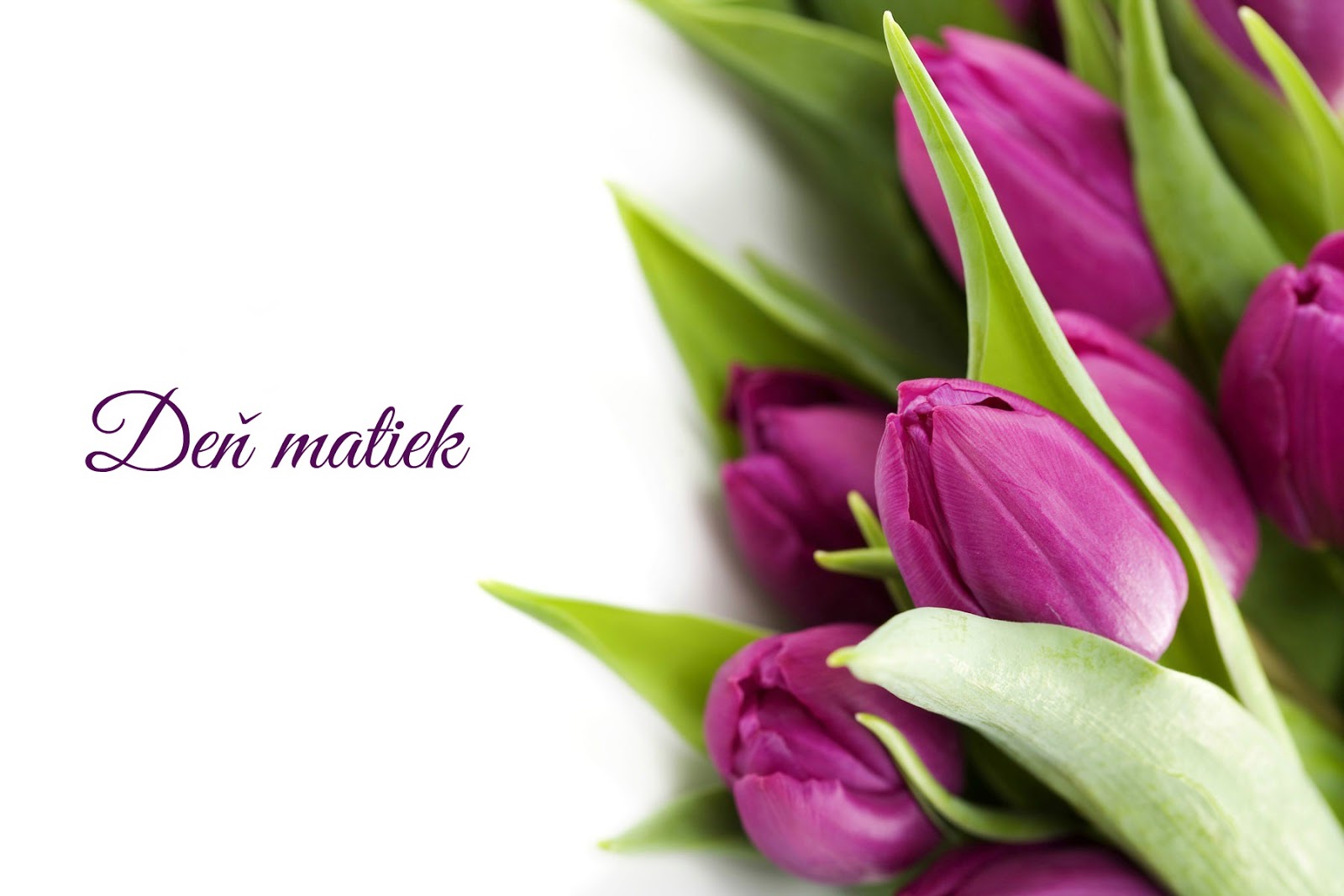 Druhú májovú nedeľu si pripomíname  sviatok Deň matiek.Je určený všetkým mamám, babkám, krstným mamám, tetám...Pri tejto príležitosti naša Obec Rokytov pri Humennom pripravila v kultúrnom dome  program spojený s malým občerstvením.Na záver potešíme matky malým darčekom.Pozývame Vás všetkých, ktorí máte chuť sa stretnúť a stráviť spoločne príjemné chvíle.Kedy: V piatok 13.5.2022 o 16:00 hodine v kultúrnom dome 